Michałowice, dn.03 czerwca 2011 r. ZAWIADOMIENIE O WYNIKACH KONKURSU OFERTDotyczy zamówienia udzielanego bez stosowania ustawy Prawo zamówień publicznych Nr sprawy: ZP.2711.37.11Działając na podstawie wewnętrznej procedury udzielania zamówień, w związku z dyspozycją art. 4 ust. 8 ustawy z dnia 29 stycznia 2004 r. Prawo zamówień publicznych (t.j. Dz. U. z 
2010 r., nr 113, poz. 759 ze zm.) Zamawiający - Gmina Michałowice informuje o wynikach postępowania na „Czyszczenie kratek kanalizacji deszczowej”.Liczba ofert złożonych - 5:Zamawiający dokonał badania złożonej oferty. Ze względu na to, że jedynym kryterium wyboru oferty najkorzystniejszej była cena jako najkorzystniejsza została wybrana oferta nr I złożona przez EKO-SERVICE Spółka z ograniczoną odpowiedzialnością, Sp.K. z siedzibą 
ul. Szpitalna , 32-500 Chrzanów.Z poważaniem(-) mgr inż. Krzysztof GrabkaWójt Gminy MichałowicOtrzymują:Strona internetowa Zamawiającegotablica ogłoszeń w siedzibie Zamawiającegoa.a. ZP. 2711.37.2011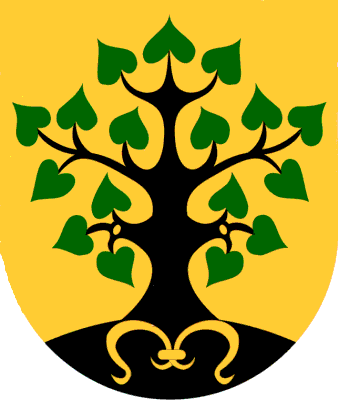 URZĄD GMINY MICHAŁOWICE05-816 Michałowice, ul. Raszyńska 34tel./fax 022/723 81 78e-mail: sekretariat@michalowice.plwww.bip.michalowice.plwww.michalowice.plStanowisko ds. zamówień publicznych tel: (22) 723-81-78 wew.113Stanowisko ds. zamówień publicznych tel: (22) 723-81-78 wew.113Stanowisko ds. zamówień publicznych tel: (22) 723-81-78 wew.113NR OFERTYWYKONAWCACENA OFERTYBRUTTO UWAGII.EKO-SERVICE Spółka z ograniczoną odpowiedzialnością, Sp.K.ul. Szpitalna 32-500 Chrzanów22.970,25 zł	Bez uwag	II.FHU PROMYK Sylwester Paukaul. Lipowa 1364-980 Trzcianka35.264,10 zł	Bez uwagIII.KOZAK Przedsiębiorstwo Usługowo Handloweul. Łegi 201-329 Warszawa40.098,00 zł	Bez uwagIV.Spółka Cywilna Capiga G.- Capiga Aul. Tomasza Ostrowskiego 8/10 m.4892-200 Tomaszów Mazowiecki33.394,50 zł	Bez uwagV.Przedsiębiorstwo Gospodarki Wodno-Ściekowej GEA-NOVA Sp. z o.o.ul. Kutrzeby 3805-082 Stare Babice48.831,00 zł	Bez uwag